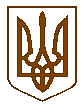 УКРАЇНАБілокриницька   сільська   радаРівненського   району    Рівненської    областіВ И К О Н А В Ч И Й       К О М І Т Е Т     ПРОЕК РІШЕННЯвід  02 листопада  2018  рокуПро заходи щодо проведення у 2018 році Всеукраїнського тижня права на території Білокриницької сільської радиЗаслухавши та обговоривши інформацію т.в.о. секретаря ради                                О. Казмірчук щодо міжнародно-правових стандартів у сфері захисту прав людини, поняття і сутності прав людини, основних механізмів їх захисту, на виконання розпорядження Кабінету Міністрів України від 26 вересня 2018 року №681-р «Про затвердження плану заходів з проведення у 2018 році Всеукраїнського тижня права» та районного плану заходів від 19.10.2018 року №вих-3707/01-56/18, керуючись  ст. 32 Закону України «Про місцеве самоврядування в Україні»  виконавчий комітет Білокриницької сільської ради В И Р І Ш И В:Інформацію т.в.о. секретаря ради О. Казмірчук взяти до уваги.Затвердити план заходів щодо проведення у 2018 році Всеукраїнського тижня права на території Білокриницької сільської ради згідно з додатком 1.Контроль за виконання даного рішення покласти на члена виконавчого комітету, О. Нестерчук та члена виконавчого комітету, С. Волошину.Т.в.о секретаря ради                                                                             О. КазмірчукДодаток 1до рішення виконавчого комітету                                     від 02.11.2018 р.  №                                                                                                         ПЛАН ЗАХОДІВщодо проведення у 2018 році Всеукраїнського тижня права на території Білокриницької сільської радиТ.в.о. секретаря  виконкому                                                                 О. Казмірчук№ п/пНайменування заходуСтрок виконанняВідповідальні за виконання1Організувати та провести у навчальних закладах територіальної громади Всеукраїнський урок «Права людини» з нагоди проголошення Загальної декларації прав людини, у рамках якого висвітлити питання міжнародно-правових стандартів у сфері захисту прав людини, поняття і сутності прав людини, основних механізмів їх захисту10 грудня 2018 рокуЛ. ГульС.ТкачукВ. Вельгун2Організувати проведення у закладах загальної середньої освіти територіальної громади виховних уроків для дітей різних вікових категорій з метою запобігання дискримінації та насильству в школі10-14 грудня               2018 рокуЛ. ГульС.Ткачук3У Білокриницькій ПШБ організувати та провести виставку літератури, присвячену правам людини10-14 грудня               2018 рокуО. Морозюк4У Білокриницькій сільській раді провести «день відкритих дверей» із запрошенням дітей шкільного віку10-14 грудня               2018 рокуО. Казмірчук5Провести з працівниками апарату Білокриницької сільської ради бесіду з питань реалізації захисту прав людини з метою підвищення загального рівня правової культури та набуття громадянами необхідного рівня правових знань.10-14 грудня               2018 рокуО. Казмірчук